LATVIJAS SIMTGADEI VELTĪTĀ KONKURSA „TRĀPI SIMTNIEKĀ!” Vispārējais apraksts1.1. Ģimeņu konkurss „Trāpi simtniekā!” ir ģimeņu komandu prāta spēle, kas veltīta Latvijas valsts simtgadei. 1.2. Konkursa laikā, izmantojot skaņas signālpogu, notiek ģimeņu komandu sacensības. Komandas atbild uz dažādiem ar Latviju un tās vēsturi, kultūru, ģeogrāfiju, dabu, zinātni, sportu u.c. saistītiem jautājumiem. Piedaloties spēlē, ģimenēm ir iespēja pavadīt laiku kopā, darboties komandā, izjust sacensību garu un apvienot zināšanas par savu dzimteni, kopīgi atbildot uz āķīgiem jautājumiem, kā arī uzzināt vēl nedzirdētus faktus, kas saistīti ar mūsu Latviju, tādejādi sajūtot piederību savai valstij. Konkurss notiek latviešu valodā.2. Konkursa mērķis2.1. Veicināt interesi par Latvijas valsti, tās kultūras vērtībām, aktuāliem vēstures un mūsdienu procesiem, kā arī attīstīt kritisko domāšanu un vēlmi līdzdarboties.2.2. Saliedēt Daugavpils ģimenes un sekmēt piederības izjūtu valstij.3. Konkursa dalībnieki3.1. Dalībai konkursā, aizpildot pieteikuma anketu, var pieteikties Daugavpils pilsētas ģimeņu komandas 4–6 cilvēku sastāvā. Jaunāko spēlētāju vecums ir vismaz 7 gadi. 3.2. Vienu ģimeni drīkst pārstāvēt viena komanda.4. Konkursa norise4.1.   Konkursa norise plānota divās kārtās.4.2.  Konkursa 1. kārtā Daugavpils pilsētas ģimeņu komandas aizpilda un elektroniski iesniedz konkursa pieteikuma anketu, norādot ziņas par sevi un atbildot uz konkursa anketā iekļautajiem jautājumiem. Konkursa organizētāji veic dalībnieku atlasi, balstoties uz diviem kritērijiem: 1) anketā sniegto atbilžu precizitāte; 2) pieteikuma anketas iesniegšanas laiks. Uz konkursa 2. kārtu tiek izvirzītas astoņas komandas, kuras savlaicīgi iesūta precīzi aizpildītas konkursa anketas, pareizi atbildot uz visiem anketā iekļautajiem jautājumiem.Konkursa otrajā kārtā – prāta spēlē „Trāpi simtniekā!” piedalās astoņas ģimeņu komandas, kuras tiek izvirzītas konkursa pirmās kārtas rezultātu izvērtēšanas noslēgumā.Konkurss notiek 2018. gada 7. aprīlī plkst. 13.00 Daugavpils Latviešu kultūras centrā, Rīgas iela 22a. Spēles aptuvenais ilgums 2,5 stundas ar pārtraukumu.5. Pieteikšanās konkursam5.1. Lai pieteiktos konkursam, ģimenei jāaizpilda pieteikuma anketa (sk. 1. pielikumu).5.2.Aizpildītās konkursa pieteikuma anketas iesūta elektroniski uz e-pastu: laima.darzniece@vienibasnams.lv  līdz 2018. gada 16. martam.6. Konkursa rezultātu vērtēšana6.1. Konkursa atbildes abās kārtās vērtē Daugavpils Universitātes docētāji, Daugavpils Latviešu kultūras centra pārstāvji, biedrības „Kultūras artefakts” biedri. 6.2. Konkursā uzvar komanda, kas ir spējusi savākt visvairāk punktu.6.3. Konkursa uzvarētāji tiek apbalvoti.7. Konkursa organizētāji7.1. Konkursa organizētāji ir Daugavpils Latviešu kultūras centrs, Daugavpils Universitātes Humanitāro un sociālo zinātnes institūta Kultūras pētījumu centrs, biedrība “Kultūras artefakts”.8. Kontaktinformācija8.1. Papildu informāciju par konkursu „Trāpi simtniekā!” var saņemt Daugavpils Latviešu Kultūras centrā, Rīgas ielā 22a. tālr. 65427552, e-pasts: laima.darzniece@vienibasnams.lvpielikumsPIETEIKUMA ANKETA LATVIJAS SIMTGADEI VELTĪTAJAM KONKURSAM „TRĀPI SIMTNIEKĀ!” Komandas nosaukums: ________________________________________________Komandas kapteinis (vārds, uzvārds, vecums):  ____________________________Komandas sastāvs (vārds, uzvārds, vecums): ________________________________________ ________________________________________________________________________________________________________________________________________________________________________________________________________________________________________________Kādēļ vēlaties pieteikt savu komandu?________________________________________________________________________________________________________________________________________________________________________________________________________________________________________________________________________________________________________________________________________________________________________Atbildiet, lūdzu, uz jautājumiem:JAUTĀJUMSKādā multiplikācijas filmā dzied dziesmu, kurā ir vārdi vau, cibric, pičiņu, pačiņu. Nosauciet šo multiplikācijas filmu!ATBILDE:_______________________JAUTĀJUMS Ar vārdiem „ALFA” un „IKSS” jautājumā ir aizstāti divi atšķirīgi vārdi.1848. gadā Ēdoles pagastā Krišjānis Valdemārs nodibina pirmo latviešu publisko ALFU un laicīgo IKSU. Par Latvijā Nacionālas ALFAS tēvu var uzskatīt Gunāru Birkertu. 2008. gadā pa visu Latviju izskanēja Daugavpils oranžais IKSS. Kādus vārdus mēs aizvietojām ar ALFU un IKSU.ATBILDEALFA= _______________ 		IKSS= ______________JAUTĀJUMS Nosauciet ar diviem vārdiem TO, kā nav Rīgā, bet ir daudzās Latvijas pilsētās. TĀ ir arī dažu citu valstu pilsētās, piemēram, Kijevā un Pleskavā. Pēc Bolderājas pievienošanas Rīgai, kādu laiku TĀ bija arī Latvijas galvaspilsētā.ATBILDE:___________   ___________Pieteicēja kontaktinformācija:Vārds, uzvārds: ___________________e-pasts: _________________________tālrunis: _________________________Daugavpils Latviešu kultūras centrs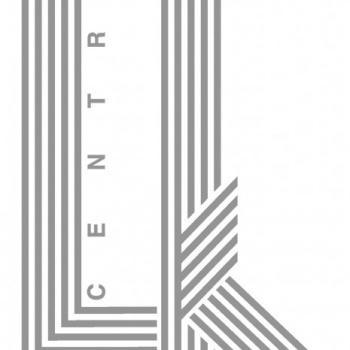 Daugavpils Universitātes Humanitāro un sociālo zinātņu institūts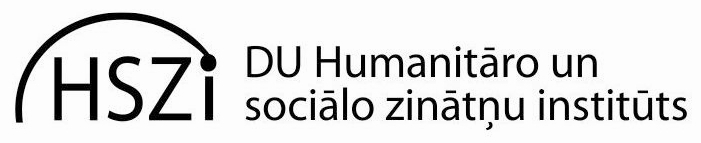 Biedrība„Kultūras artefakts”